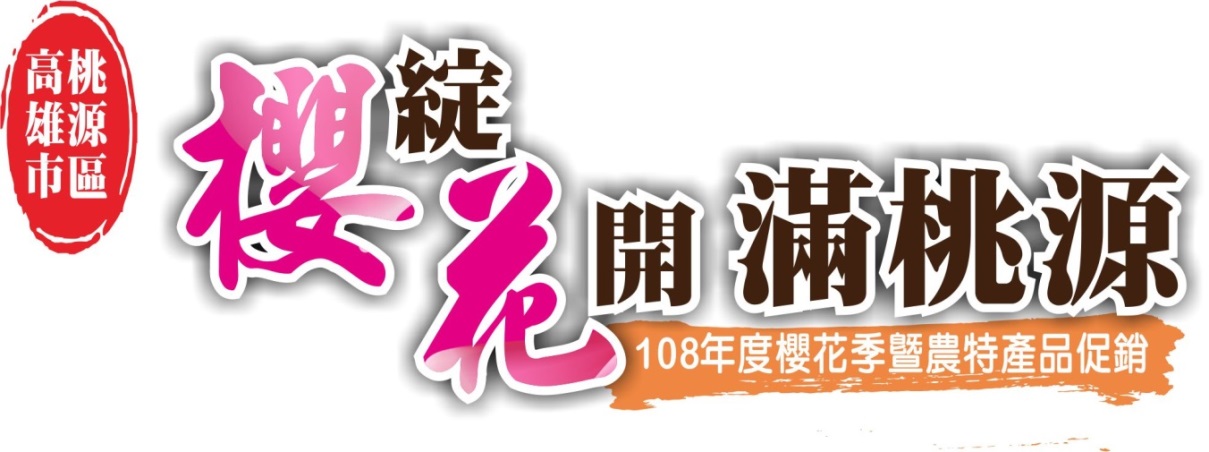 「108年度櫻花季暨農特產品促銷」採訪通知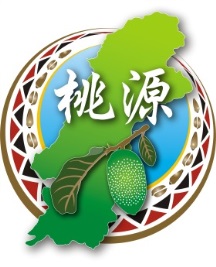 高雄市桃源區公所將於108年1月12日（六），假捷運高鐵美麗島站穹頂大廳辦理「108年度櫻花季暨農特產品促銷」的「櫻綻花開滿桃源」快閃記者會，以在地農特產品展示和布農族傳統歌聲向全國民眾宣告桃源賞櫻季節即將浪漫展開。1月19號的開園典禮，在桃源區寶山里櫻花公園(寶山里藤枝林道16.5K處)正式揭開序幕，會場除了有在地特色農特產品市集的展售和傳統祈福祭儀之外，還有樂團在山嵐繚繞之間唱著櫻花戀曲；苗木栽種之後別上祈福卡活動；櫻花御守精美吊飾 500份現場送；以及饒具風味的「寶山茶」茶席體驗，讓民眾品嚐櫻花樹下啜飲山靈風雅的遺世情懷。期間在1月20日、26日、月27日上、下午都有文化傳統展演、部落導覽解說、市集擺攤和茶席體驗的活動，將讓上山賞櫻的民眾不虛此行。~誠摯邀請各位媒體朋友出席，讓活動更添光彩~一、快閃記者會1、時      間：108年1月12日(星期六)2、地      點：高雄市捷運高鐵美麗島站穹頂大廳3、流  程  表：二、開幕典禮1、時      間：108年01月19 (星期六)2、地      點：桃源區寶山里櫻花公園(寶山里藤枝林道16.5K處)3、流  程  表：高雄市桃源區公所「108年度櫻花季暨農特產品促銷」  可曾體驗過：在山嵐繚繞、霧氣矇矓之間，沉靜在櫻花盛開的浪漫底下，一面聆聽布農族深邃悠揚的歌聲，一面品茗來自山中原野的茶香，身心五官登時滌淨，當下似乎很容易回歸自己內在的單純，瞬間融入人與自然的合一當中。  桃源區寶山里櫻花公園，這裡沒有車水馬龍的喧囂聲，有的是布農族的傳統優美舞曲；這裡是賞櫻的絕佳聖地，因為每當晨曦午后，山中的優雅霧氣總是會替整山的櫻花樹披上一層薄紗，讓櫻花從日光下的豔麗奪人轉換成婉約柔情，在虛實縹緲之中，打造出全國獨具特色、兩種面貌的賞櫻景點。  高雄市桃源區公所將於108年1月12日（六），假捷運高鐵美麗島站穹頂大廳辦理「108年度櫻花季暨農特產品促銷」的「櫻綻花開滿桃源」快閃記者會，以在地農特產品展示和布農族傳統歌聲向全國民眾宣告桃源賞櫻季節即將浪漫展開。1月19號的開幕典禮，在桃源區寶山里櫻花公園(寶山里藤枝林道16.5K處)正式揭開序幕，會場除了有在地特色農特產品市集的展售和傳統祈福祭儀之外，還有樂團在山嵐繚繞之間唱著櫻花戀曲；苗木栽種之後別上祈福卡活動；櫻花御守精美吊飾 500份現場送；以及饒具風味的「寶山茶」茶席體驗，讓民眾品嚐櫻花樹下啜飲山靈風雅的遺世情懷。期間在1月20日、26日、月27日上、下午都有文化傳統展演、部落導覽解說、市集擺攤和茶席體驗的活動，將讓上山賞櫻的民眾不虛此行。  相關訊息請搜尋臉書：高雄市桃源區公所日期時間程序備註1月12日10：00~11：00進場農特產展示攤位擺設1月12日11：00~11：03燈光秀11:00捷運美麗島站準時息燈1月12日11：03~11：10開場表演由二側演唱原民歌曲進場1月12日11：10~11：20來賓介紹致詞1月12日11：20~11：40活動介紹(含媒體採訪)1月12日11：40~12：00舞蹈表演12：00~分送媒體伴手禮分送媒體伴手禮日期時間程序備註1月19日10：30~10：30來賓報到簽名1月19日11：30~10：50主持人暖場安排樂團表演2首歌曲1月19日10：50~10：55活動祈福1月19日10：55~11：00長官介紹與致詞1月19日11：00~11：20樂團表演1月19日11：20~11：40啟動儀式1月19日11：40~12：00苗木栽種1月19日12：00~茶敘開幕式完成1月19日14：10~15：00茶席體驗一席